THE 2017 CHARITY CLUB CHALLENGEBy Karol Patzer  #27994, National Charity ChairThe Port Washington BMW Club challenges your club to meet or exceed the long-standing challenge for each of our Chartered Clubs to donate $100 for our National Charity. In Salt Lake City this summer, the proceeds with be split between two worthy charities. One will be a local children’s charity as usual, and the other a worthy Motorcycle/Veterans’ Charity.The Christmas Box House provides assistance to prevent child abuse and services to improve the quality of life for children who have been abused, neglected or abandoned. Their motto is simple: every child deserves a childhood.The second organization is the Motorcycle Relief Project. We all know how therapeutic riding our motorcycles is, and the MRP provides this therapy to veterans suffering PTSD and other injuries. Taking them on motorcycle adventure trips as a great way to help them decompress, learn some tools for managing stress, and connect with other veterans with whom they may have something in common.There’s plenty of time to challenge your members to save some change between now and the rally. Consider contributing at least $100.00 to meet the challenge. The checks will be presented to the representatives on Saturday at the closing ceremony.Let’s see what we can do to help some kids and veterans find their Crossroads!During the rally be on the lookout for the roving 50/50 ticket sales people. Miranda and her team of volunteers will be on site selling tickets. You’ll have an opportunity to win some “beer” money, while helping the charities. Your donations at The Cyber-café, the sewing booth, charging station , Coffee, and other volunteer areas will provide an opportunity to contribute to this worthy cause.If you or your club would like to donate money in advance, write a check payable to the "BMW MOA," indicate "National Charity" in the memo section, and send it to: KAROL PATZER, BMWMOA CHARITY, P.O. BOX 21187, EAGAN, MN 55121.Thanks for your help and we’ll see you at The Crossroads! If you have any questions, feel free to EMAIL ME.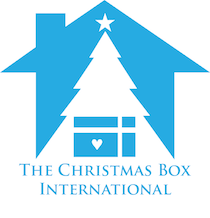 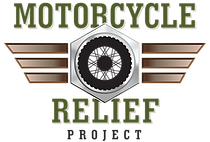 